  Střední průmyslová škola Chrudim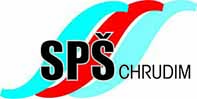 Čáslavská 973, 537 01  Chrudim, Zřizovatel: Pardubický krajVážení rodiče,seznam přijatých a nepřijatých uchazečů bude zveřejněn na webových stránkách školy 29. 4. 2019. Rozhodnutí o přijetí v písemné podobě si může zákonný zástupce (ev. plnoletý uchazeč) vyzvednout po tomto datu na studijním oddělení školy. Rozhodnutí o nepřijetí uchazeče bude doručeno poštou cca v 1. týdnu měsíce května 2019. Nepřijatí uchazeči se mohou odvolat proti rozhodnutí o nepřijetí k řediteli školy. Aby mohl být Váš syn/Vaše dcera zapsaný/á ke studiu, je nezbytně nutné, abyste do 10 dnů od zveřejnění rozhodnutí o přijetí (tj. od 29. 4. 2019) doručili škole vyplněný a podepsaný zápisový lístek, který žáci dostávají na základní škole. Pokud tento zápisový lístek nedodáte, rozhodnutí o přijetí pozbývá platnosti a žák nemůže ke studiu nastoupit. V případě, že se uchazeč nehlásí na naši školu po ZŠ, musí si o tento zápisový lístek zažádat na krajském úřadě příslušném podle místa trvalého pobytu.Pokud si naši školu ke studiu nevyberete, sdělte, prosím, tuto informaci na studijní oddělení školy (e-mailem: studijni@sps-chrudim.cz, případně telefonicky: 720 560 130). ____________________________________________________________________________Zahájení školního roku 2019/2020 proběhne v pondělí 2. září 2019 v 8:00 hodin v budově Střední průmyslové školy Chrudim, Čáslavská 973, 537 01 Chrudim.Všichni žáci si přinesou přezůvky, visací zámek, poznámkový blok a psací potřeby. K tomuto zahajovacímu dopisu náleží:1. Osobní dotazník žáka (obzvláště důležité je v osobním dotazníku vyplnit funkční e-mailovou adresu na zákonného zástupce, protože pouze jejím prostřednictvím lze získat přístup do Elektronické třídní knihy a komunikovat s ní, tzn. sledovat docházku a prospěch žáka, omlouvat jeho absenci atd.)2. Přihláška ke stravování ve školní jídelněVyplněný osobní dotazník (v každém případě) a přihlášku ke stravování (v případě zájmu o obědy) zašlete, prosím, poštou na adresu školy, můžete ho také donést osobně na studijní oddělení školy. Případně můžete poslat materiály naskenované na studijni@sps-chrudim.cz.Pro školní rok 2019/2020 bude každý žák potřebovat: 1 pár sportovní obuvi určené do tělocvičny, 1 pár sportovní obuvi do přírody, sportovní úbor do tělocvičny, teplákovou soupravu pro chladné počasí.Žáci maturitních oborů Strojírenství, Mechatronika a Mechanik strojů a zařízení budou potřebovat:pracovní oděv (kalhoty, halena), čepici, pracovní rukavice kožené, pracovní obuv s pevnou špičkou, ochranné brýle, ručník a mýdlo.Do 30. 9. 2019 Vás požádáme o úhradu: - půjčovného za učebnice (částka se liší podle oboru vzdělávání)- příspěvku do fondu SRPŠ - poplatku za pořízení ISIC karty, která slouží jako žákovský průkaz, který žákům umožňuje vstup do  školy a objednávání a výdej stravy ve školní jídelně Celková konkrétní částka Vám bude upřesněna po nástupu Vašeho syna do školy (písemně, e-mailem).V Chrudimi dne 8. dubna 2019